Public Administration Institute for Turkey and Middle East (TODAIE)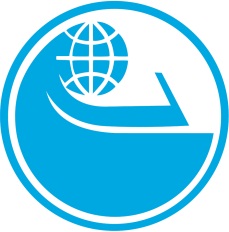 TODAIE ENDERUN SCHOLARSHIP APPLICATION FORM	FOR MASTER’S DEGREE/PhD PROGRAMPersonal Information1. Name:  _________________________________________________________________		First			Middle			Surname2. Title:		Mr.		Ms.		Other 3. Nationality: ______________________________________________________________________4. Date of Birth: _____________________________________________________________________5. Marital Status: ____________________________________________________________________6. Health Condition and Dietary Restriction (Please state if you have any specific medical condition (allergies, regular medicine etc.)): ____________________________________________________________________________________________________________________________________________________________________7. Passport number: _________________________________________________________________	Date of Issue: _______________		Date of Expiry: _______________8. Home Address: _______________________________________________________________________________________________________	City, State: __________________________________9. Phone Number: (___) ___________________	Fax Number: __________________________10. E-mail:________________@__________________11. Applying for:	  Master’s Degree 		PhD12. Experience of Training Abroad: ________________________________________________________________________________________________________________________________________________________________________________________________________________________________________________________________________________________________________________________________________13. Educational Background (Specify beginning from high school to the latest degree): Degree			(High School, University 	Subject		    	          Graduation Dateor College)                        _____________	___________________		______________________		/    /     _____________	___________________		______________________		/    /     _____________	___________________		______________________		/    /     _____________	___________________		______________________		/    /     _____________	___________________		______________________		/    /     14. Current Employment and Work Experience:Name of Office	: ____________________________________________________________________Current Position: ____________________________________________________________________Description of Work and Responsibilities: ________________________________________________Address: ___________________________________________________________________________Tel.: (___) ________________________________Fax: (___) ________________________________E-mail:______________@___________________15. Previous Work Experience:______________________________________________________________________________________________________________________________________________________________________________________________________________________________________________________16. English language level:		Excellent	Good		Average	PoorSpeaking  WritingReading English Language Score (Please state the name of exam, date and score of the test)__________________________________________________________________________________ 17. Motivation for Applying TODAIE (Limited to minimum 250 and maximum 500 words and summarizes core idea of your application, how training in this program can contribute your carrier, expectations from the program etc.):______________________________________________________________________________________________________________________________________________________________________________________________________________________________________________________________________________________________________________________________________________________________________________________________________________________________________________________________________________________________________________________________________________________________________________________________________________________________________________________________________________________________________________________________________________________________________________________________________________________________________________________________________________________________________________________________________________________________________________________________________________________________________________________________________________________________________________________________________________________________________________________________________________________________________________________________________________18. References:Please state name, surname, title, current position, workplace and contact details of references.______________________________________________________________________________________________________________________________________________________________________________________________________________________________________________________I certify that information contained in this application is true and complete. I understand that false information may be grounds for not admitting me to TODAIE or for immediate termination of scholarship and education at any point in the future if I am admitted. I authorize the verification of any or all information listed above.Signature	: ______________________________Date		: ______________________________